УКРАЇНАОДЕСЬКА ОБЛАСТЬПОДІЛЬСЬКА РАЙОННА ДЕРЖАВНА АДМІНІСТРАЦІЯ                                             ПРОЄКТ  РОЗПОРЯДЖЕННЯ     .06.2021                                       м. Подільськ                                           №     /21                                             .Про посилення протипожежного захисту підчас збирання, зберігання врожаю і заготівлігрубих кормів у 2021 роціВідповідно до статей 6, 13, 39 Закону України «Про місцеві державні адміністрації», статей 9, 55, 64 Кодексу цивільного захисту України, з метою попередження виникнення пожеж і загибелі людей у пожежонебезпечний літній період та під час збирання, зберігання та переробки врожаю:        1. Рекомендувати сільським, селищним, міським головам Подільського району Одеської області:        1.1. Вжити заходів щодо покращення пожежної безпеки на об’єктах, у населених пунктах району у літній пожежонебезпечний період, посилення протипожежного захисту природних екосистем, об’єктів сільськогосподарського виробництва під час збирання, зберігання врожаю і заготівлі грубих кормів        1.2. Скласти спільні інструкції взаємодії на випадок виникнення надзвичайних подій із відповідними службами реагування.        1.3. Уточнити перелік техніки, яку можливо задіяти  для підвезення води, в разі необхідності заздалегідь відпрацювати алгоритм дій під час виникнення надзвичайних ситуацій.        1.4. Провести роз’яснювальну роботу серед населення та сільськогосподарських підприємств щодо заборони випалювання стерні, пожнивних залишків на полях, а також сухої рослинності на узбіччях доріг.        1.5. Постійно здійснювати контроль за проведенням обкосів зернових культур на польових масивах у період воскової зрілості та утворенням запасів води для пожежогасіння.        1.6. До 10 червня 2021 року на засіданнях комісій з питань техногенно-екологічної безпеки та надзвичайних ситуацій із запрошенням керівників сільськогосподарських і фермерських господарств розглянути питання щодо стану забезпечення протипожежного захисту нового врожаю і недопущення виникнення надзвичайних ситуацій.              1.7. Забезпечити проведення інструктажів з питань пожежної безпеки та навчання за програмою пожежно-технічного мінімуму з працівниками, які будуть задіяні у збиральній компанії.         1.8. Вжити заходів щодо забезпечення оснащення техніки, місць складання грубих кормів, об’єктів зберігання та переробки зерна протипожежними засобами.2. Відділу економічного та агропромислового розвитку районної державної адміністрації організувати проведення профілактично-організаційних заходів серед представників сільськогосподарських підприємств щодо недопущення випалювання стерні і поживних залишків на полях.3. Рекомендувати лісовим та мисливським господарствам, що здійснюють свою діяльність на території Подільського району, вжити комплекс заходів щодо дотримання правил пожежної безпеки в лісах у літній пожежонебезпечний період.4. Рекомендувати територіальним підрозлілам Головного управління ДСНС України в Одеській області, що здійснюють свою діяльність на території Подільського району:4.1. Активізувати роботу з контролю за дотриманням вимог законодавства у сфері пожежної та техногенної безпеки під час збирання, зберігання та переробки врожаю.4.2. Перевірити організацію роботи добровільних пожежних команд щодо забезпечення протипожежного стану підприємств, задіяних у переробці і зберіганні продукції нового врожаю та грубих кормів.4.3. Провести огляд місць збирання, переробки і зберігання продукції нового врожаю та грубих кормів, за результатами яких вжити відповідних заходів реагування.4.4. Здійснювати контроль за чергуванням місцевої, добровільної та відомчої пожежної охорони на пожежних автомобілях і пристосованої для пожежогасіння техніки в місцях її дислокації.4.5. Здійснити огляд систем протипожежного захисту сільськогосподарських підприємств та стану зовнішнього протипожежного водопостачання, у разі виявлення порушень інформувати власників, балансоутримувачів.5. Відділу з питань цивільного захисту, оборонної роботи та взаємодії з правоохоронними органами районної державної адміністрації про вжиті заходи до 11 червня 2021 року поінформувати Департамент з питань цивільного захисту, оборонної роботи та взаємодії з правоохоронними органами Одеської обласної державної адміністрації.6. Виконання розпорядження контролюватиму особисто.Голова                                                                                    Михайло ЛАЗАРЕНКО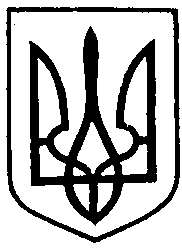 